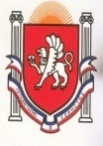 Республика КрымБелогорский районЗуйский сельский совет 41 сессия I созываРЕШЕНИЕ10 октября 2017 года										№ 414Об утверждении Правил использования водных объектов общего пользования, расположенных на территории муниципального образования Зуйское сельское поселение, для личных и бытовых нуждВ соответствии с Водным кодексом Российской Федерации, Федеральным законом от 6 октября 2003 года № 131-ФЗ «Об общих принципах организации местного самоуправления в Российской Федерации», Постановлением Совета министров Республики Крым от 31 марта 2015 г. № 149 «Об утверждении Правил пользования водными объектами для плавания на маломерных судах в Республике Крым», Постановлением Совета министров Республики Крым от 28 октября 2014 г. № 411 «Об утверждении Правил расчета и взимания платы за пользование водными объектами, находящимися в собственности Республики Крым», Законом Республики Крым от 21 августа 2014 г. № 53-ЗРК «О регулировании водных отношений в Республике Крым», в целях осуществления мероприятий по обеспечению безопасности людей, охране их жизни и здоровья на водных объектах на территории муниципального образования Зуйское сельского поселения, Зуйский сельский совет  РЕШИЛ:1. Утвердить Правила использования водных объектов общего пользования, расположенных на территории муниципального образования Зуйское сельское поселение, для личных и бытовых нужд (приложение). 2. Настоящее решение подлежит официальному опубликованию (обнародованию). 3. Настоящее решение вступает в силу со дня его официального опубликования (обнародования). 4. Контроль за выполнением настоящего решение оставляю за собой.  Председатель Зуйского сельского совета – Глава администрации Зуйского сельского поселения       			А.А.Лахин  Приложение к решению 41сессии Зуйскогосельского совета  от 10.10.2017 № 414 ПРАВИЛАиспользования водных объектов общего пользования, расположенных на территории муниципального образования Зуйское сельское поселение, для личных и бытовых нужд1.Общие положения 1.1. Настоящие Правила использования водных объектов общего пользования, расположенных на территории муниципального образования Зуйское сельское поселение, для личных и бытовых нужд (далее - Правила) разработаны в соответствии с Федеральным законом от 6 октября 2003 года №131-ФЗ «Об общих принципах организации местного самоуправления в Российской Федерации», Водным кодексом Российской Федерации и Постановлением Совета министров Республики Крым от 25.11.2014 г. № 480 «Об утверждении правил охраны жизни людей на водных объектах в Республике Крым. 1.2. Настоящие Правила устанавливают порядок использования водных объектов общего пользования, расположенных на территории муниципального образования сельского поселения, для личных и бытовых нужд и обязательны для всех физических и юридических лиц на территории муниципального образования Зуйское сельское поселение. 1.3. Использование водных объектов общего пользования для рекреационных целей (отдыха, туризма, спорта) осуществляется с учетом законодательства Российской Федерации и настоящих Правил. 1.4. Основные понятия, используемые в настоящих Правилах:  водный объект - природный или искусственный водоем, водоток либо иной объект, постоянное или временное сосредоточение вод в котором имеет характерные формы и признаки водного режима; водные объекты общего пользования - поверхностные водные объекты, находящиеся в государственной или муниципальной собственности, доступные для бесплатного использования гражданами для личных и бытовых нужд, если иное не предусмотрено Водным кодексом Российской Федерации; использование водных объектов - использование различными способами водных объектов для удовлетворения потребностей муниципального образования Зуйское сельское поселение, для удовлетворения личных и бытовых потребностей граждан; личные и бытовые нужды - нужды, не связанные с осуществлением предпринимательской деятельности (не связанные с извлечением прибыли); акватория - водное пространство в пределах естественных, искусственных или условных границ. Остальные понятия, используемые в Правилах, употребляются в значениях, установленных действующим законодательством. 1.5. Представление гражданам информации об ограничении водопользования на водных объектах общего пользования осуществляет Администрация Зуйского сельского поселения. 1.6. Информация об ограничении водопользования на водных объектах общего пользования предоставляется жителям Зуйского сельского поселения органами местного самоуправления через средства массовой информации и посредством специальных информационных знаков, устанавливаемых вдоль берегов водных объектов. Могут быть также использованы иные способы предоставления такой информации согласно нормам действующего законодательства. 1.7. Перечни пляжей и других мест массового отдыха людей на водных объектах ежегодно до 01 апреля утверждаются нормативными правовыми актами органов местного самоуправления. 1.8. Участки берега с прилегающей к ним акваторией водного объекта, не соответствующие требованиям, установленным настоящими Правилами для пляжей и других мест массового отдыха людей на водных объектах, в части обеспечения охраны жизни и здоровья людей на водных объектах, являются местами, опасными для купания. 1.9. Водные объекты используются для массового отдыха, купания, туризма и спорта в местах, устанавливаемых органами местного самоуправления по согласованию с уполномоченными территориальными органами исполнительной власти, с соблюдением Правил охраны жизни людей на водных объектах Республики Крым. 1.10. Правила являются обязательными для граждан, организаций независимо от ведомственной подчиненности, форм собственности, в том числе индивидуальных предпринимателей и иностранных юридических лиц, расположенных на территории муниципального образования Зуйское сельское поселение, при использовании водных объектов для личных и бытовых нужд.  2. Порядок и правила использования водных объектов общего пользования для личных и бытовых нужд2.1. Использование водных объектов общего пользования для личных и бытовых нужд на территории Зуйского сельского поселения является общедоступным и осуществляется бесплатно, если иное не предусмотрено действующим законодательством Российской Федерации. 2.2. Полоса земли вдоль береговой линии водного объекта общего пользования (береговая полоса), ширина которой установлена Водным кодексом Российской Федерации, предназначается для общего пользования. 2.3. Плавание на маломерных судах в акваториях водных объектов осуществляется в соответствии с законодательством о водном транспорте. 2.4. Водные объекты общего пользования на территории Зуйского сельского поселения бесплатно используются гражданами в целях удовлетворения личных и бытовых нужд. 2.5. Купание на водных объектах общего пользования разрешается только в специально установленных местах, выбор которых производится в соответствии с гигиеническими требованиями к зонам рекреации и требованиями охраны источников хозяйственнопитьевого водоснабжения от загрязнений. 2.6. Проведение строительных, дноуглубительных, взрывных, буровых и других работ, связанных с изменением дна и берегов водных объектов общего пользования, осуществляется в соответствии с требованиями градостроительного законодательства и законодательства в области охраны окружающей среды. 2.7. Использование водных объектов общего пользования для любительского и спортивного рыболовства осуществляется гражданами в соответствии с законодательством о водных биологических ресурсах без разрешения на добычу (вылов) водных биоресурсов, если иное не предусмотрено федеральными законами. 2.8. Забор (изъятие) водных ресурсов для тушения пожаров допускается из любых водных объектов без какого-либо разрешения, бесплатно и в необходимом для ликвидации пожаров количестве. 2.9. При использовании водных объектов для личных и бытовых нужд физические и юридические лица: - обязаны рационально использовать водные объекты общего пользования, соблюдать условия водопользования, установленные законодательством и настоящими Правилами; - обязаны соблюдать режим использования водоохранных зон и прибрежных защитных полос водных объектов, ширина которых в зависимости от их протяженности установлена Водным кодексом Российской Федерации; - не вправе создавать препятствия водопользователям, осуществляющим пользование водным объектом на основаниях, установленных законодательством Российской Федерации, ограничивать их права, а также создавать помехи их законной деятельности; - обязаны соблюдать требования Правил охраны жизни людей на водных объектах Республики Крым, а также выполнять предписания должностных лиц федеральных, региональных и местных органов исполнительной власти, действующих в пределах предоставленных им полномочий; - обязаны соблюдать установленный режим использования водного объекта общего пользования; - обязаны не допускать ухудшения качества воды водоема, среды обитания объектов животного и растительного мира, а также нанесения ущерба хозяйственным и иным объектам; - обязаны соблюдать Правила противопожарного режима в Российской Федерации, утвержденные постановлением Правительства Российской Федерации от 25.04.2012 № 390, не допускать уничтожения или повреждения почвенного покрова и объектов животного и растительного мира на берегах водоемов, принимать меры по недопущению аварийных ситуаций, влияющих на состояние водных объектов, объектов животного и растительного мира; - обязаны соблюдать меры безопасности при проведении культурных, спортивных и развлекательных мероприятий на водоемах и согласовывать проведение массовых культурных, спортивных и развлекательных мероприятий с органами местного самоуправления. 2.10. Проектирование, размещение, строительство, реконструкция, ввод в эксплуатацию и эксплуатация зданий, строений, сооружений для рекреационных целей, в том числе для обустройства пляжей, осуществляется в соответствии с градостроительным и водным законодательством. 2.11. Использование гидроциклов, буксировка маломерным судном водных лыж и аналогичных средств, а также парашютных подъемно-буксировочных систем разрешается на участках водных объектов, предусмотренных для этих целей в соответствии с законодательством, с соблюдением требований Правил охраны жизни людей на водных объектах в Республике Крым только при хорошей видимости и допустимых гидрометеоусловиях. 2.12. При использовании водных объектов общего пользования запрещается: - исполнение водных объектов, на которых водопользование ограничено, приостановлено или запрещено, для целей, на которые введены запреты; - осуществлять самостоятельный забор воды из водных объектов общего пользования для питьевого водоснабжения; - организовывать свалки и складирование бытовых, строительных отходов на береговой полосе водоемом; - применять минеральные, органические удобрения и ядохимикаты на береговой полосе водных объектов; - применять запрещенные орудия и способы добычи (вылова) объектов животного мира и водных биологических ресурсов; - применять источники загрязнения, засорения и истощения водных объектов на всей акватории и береговой полосе, в том числе на расположенных в пределах территории, прилегающей к водным объектам общего пользования, приусадебных, дачных, садово-огородных участках; - осуществлять заправку топливом, мойку и ремонт автомобилей и других машин и механизмов в пределах береговой полосы водных объектов общего пользования; - купаться, если качество воды в водоеме не соответствует установленным нормативам; - осуществлять сброс загрязненных сточных вод в водоемы, осуществлять захоронение в них бытовых и других отходов; - проводить на береговой полосе водных объектов общего пользования строительные работы, работы по добыче полезных ископаемых, землеройные и другие работы; - размещать на водных объектах и на территории их водоохранных и (или) рыбоохранных зон, прибрежных защитных полос средства и оборудование, влекущие за собой загрязнение и засорение водных объектов, а также возникновение чрезвычайных ситуаций; - осуществлять передвижение (в том числе с помощью техники) по льду водоемов с нарушением правил техники безопасности; - оставлять на водных объектах несовершеннолетних детей без присмотра взрослых; - производить выпас скота и птицы; - снимать и самовольно устанавливать оборудование и средства обозначения участков водных объектов, установленные на законных основаниях; - купание в пределах запретных и охраняемых зон водопроводных и иных сооружений, а также в других запрещенных местах, где выставлены информационные ограничительные знаки или предупредительные щиты. 3. Права и обязанности граждан, использующих водные объекты для личных и бытовых нужд3.1. Гражданин имеет право: - пользоваться не запрещенными для купания водными объектами в целях отдыха, в том числе для осуществления любительского и спортивного рыболовства и причаливания плавучих средств; - доступа к водным объектам общего пользования и бесплатно использовать их для личных и бытовых нужд, если иное не предусмотрено Водным кодексом, другими федеральными законами; - на получение в установленном порядке информации о состоянии водных объектов общего пользования, необходимой для их использования. 3.2. Гражданин не имеет право: - осуществлять выгул и купание собак и иных животных в местах массового отдыха граждан на водных объектах общего пользования; - использовать при купании специальные моющие средства; - заходить в зону купания в состоянии алкогольного опьянения; - заплывать за буйки, ограждающие зону купания; - нарушать права и законные интересы других лиц; - наносить вред окружающей среде. 3.3. Гражданин обязан: - соблюдать настоящие Правила, в том числе не использовать водные объекты в алкогольном и наркотическом опьянении; - не заплывать на территорию буферных зон базы (стоянки) маломерных судов; - строго соблюдать инструкции и требования спасателей; - оповещать спасателя о происходящих чрезвычайных ситуациях на пляже; - не допускать ухудшения качества воды водных объектов, среды обитания животного и растительного мира; - соблюдать иные требования, установленные водным законодательством и законодательством в области охраны окружающей среды. 4. Использование водных объектов общего пользования для рекреационных целей4.1. Использование водных объектов общего пользования для рекреационных целей (отдыха, туризма, спорта) осуществляется в соответствии с Правилами охраны жизни людей на водных объектах Республики Крым, утвержденными постановлением Совета министров Республики Крым от 25.11.2014 г. № 480. 4.2. Прогулки и экскурсии в береговой полосе осуществляются гражданами без использования механических транспортных средств. 5. Приостановление или ограничение водопользования5.1. Водопользование может быть приостановлено или ограничено в случаях, предусмотренных действующим законодательством Российской Федерации в частности: - угрозы причинения вреда жизни или здоровью человека; - возникновения чрезвычайных ситуаций природного и техногенного характера; - причинения вреда окружающей среде; 5.2. Приостановление водопользования в случаях, предусмотренных Кодексом Российской Федерации об административных правонарушениях, осуществляется в судебном порядке. В иных случаях приостановление водопользования осуществляется исполнительными органами государственной власти или оригами местного самоуправления в пределах их компетенции в соответствии с федеральными законами. 5.3. Ограничение водопользования устанавливается нормативными правовыми актами исполнительных органов государственной власти, нормативными правовыми актами органов местного самоуправления или решением суда. 6. Ответственность за нарушение настоящих Правил6.1. Юридические, физические лица, в том числе индивидуальные предприниматели несут административную и иную установленную законодательством Российской Федерации ответственность за нарушение настоящих Правил. 6.2. Привлечение к ответственности за нарушение Правил не освобождает виновных лиц от обязанности устранить допущенное нарушение и возместить причиненный ими вред.